TEMAT KOMPLEKSOWY:ZIEMIĘ MAMY TYLKO JEDNĄDzień 1/20.04.20 rTemat dnia: Dbamy o ZiemięRozwiązanie zagadkiCo to za planeta,Która nas zachwycana której bez wody,tlenu i słońcanie byłoby życia. /ziemia/„Globus - model Ziemi” – rozmowa na podstawie rekwizytu. Oglądanie globusa, wyjaśnienie co oznaczają poszczególne kolory na globusie, odczytywanie nazw kontynentów i oceanów. (Jeśli, w domu dziecko nie ma globusa, proszę omówić zagadnienie na podstawie zdjęcia)- Czym jest globus? - Czego jest na Ziemi najwięcej? (wody)- Co jest na drugim miejscu? (lądy) - Co znajduje się na lądach? (różne środowiska)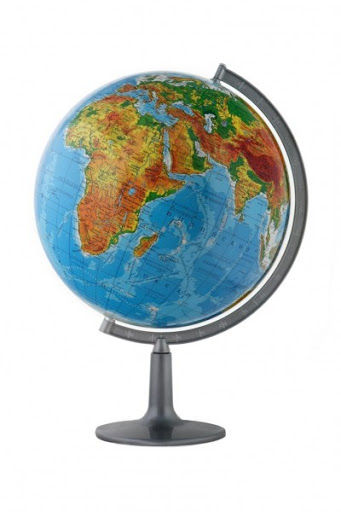 „Jaki to kontynent?” – odgadywanie nazw. Rodzic mówi sylabami nazwę kontynentu, dziecko odgaduje i odszukuje go na globusie. Wskazanie kontynentu na którym mieszkamy.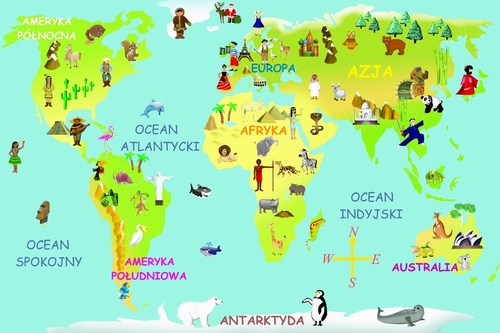 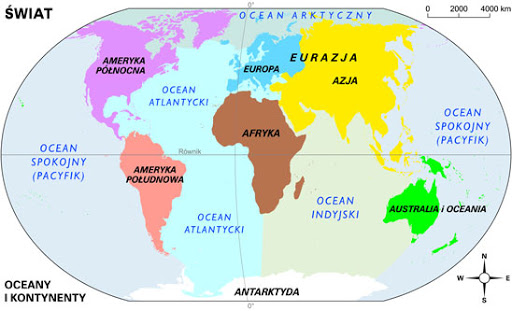 „Jak pomóc naszej planecie?” – Ziemię mamy tylko jedną• Dbaj o czystość środowiska, wrzucaj śmieci do kosza a także segreguj odpady. • Gaś światło po wyjściu z pokoju, łazienki i innych pomieszczeń gdy w nich nie przebywasz. • Zakręcaj wodę, gdy nie jest już potrzebna, dokręcaj kran. • Szanuj drzewa, krzewy, przyrodę.• Odpoczywając w lesie lub nad wodą posprzątaj po sobie.„Wiatr i deszcz” – zabawa naśladowcza. Dziecko za pomocą gazety naśladuje szum wiatru, padanie deszczu.„Słońce świeci i pada deszcz” – zabawa ruchowa orientacyjno – porządkowa. Dziecko na hasło: słońce świeci chodzi po pokoju i udaje, że czyta gazetę.Na hasło: pada deszcz trzyma gazetę nad głową - to parasol. (zabawę powtarzamy 2-3 razy).Zabawy ruchowehttps://www.youtube.com/watch?v=S5TFdKc6TB4https://www.youtube.com/watch?v=Vkiw9i_mQSohttps://www.youtube.com/watch?v=BEu1WLjOokYhttps://www.youtube.com/watch?v=oGJg1RSOof4https://www.youtube.com/watch?v=3MiyEskvmm8